§1494.  General provisions -- Article III1.  Effect on other agreements, arrangements and understandings.  On and after its effective date, this agreement supersedes any reciprocal or other agreement, arrangement or understanding between any 2 or more of the contracting states covering, in whole or in part, any of the matters covered by this agreement; but this agreement may not affect any reciprocal or other agreement, arrangement or understanding between a contracting state and a state or states not a party to this agreement.[PL 1993, c. 683, Pt. B, §3 (NEW); PL 1993, c. 683, Pt. B, §5 (AFF).]2.  Applicability to exempt vehicles.  This agreement does not require registration in a contracting state of any vehicles that are in whole or part exempt from registration under the laws or regulations of such state without respect to this agreement.[PL 1993, c. 683, Pt. B, §3 (NEW); PL 1993, c. 683, Pt. B, §5 (AFF).]3.  Inapplicability to caravaned vehicle.  The benefits and privileges of this agreement may not be extended to a vehicle operated on its own wheels, or in tow of a motor vehicle, transported for the purpose of selling or offering the same for sale to or by any agent, dealer, purchaser or prospective purchaser.[PL 1993, c. 683, Pt. B, §3 (NEW); PL 1993, c. 683, Pt. B, §5 (AFF).]4.  Other fees and taxes.  This agreement does not waive any fees or taxes charged or levied by any state in connection with the ownership or operation of vehicles other than registration fees as defined herein. All other fees and taxes must be paid to each state in accordance with the laws thereof.[PL 1993, c. 683, Pt. B, §3 (NEW); PL 1993, c. 683, Pt. B, §5 (AFF).]5.  Statutory vehicle regulations.  This agreement does not authorize the operation of a vehicle in any contracting state contrary to the laws or regulations thereof, except those pertaining to registration and payment of fees; and with respect to such laws or regulations, only to the extent provided in this agreement.[PL 1993, c. 683, Pt. B, §3 (NEW); PL 1993, c. 683, Pt. B, §5 (AFF).]6.  Violations.  Each contracting state reserves the right to withdraw, by order of the administrator thereof, all or any part of the benefits or privileges granted pursuant to this agreement from the owner of any vehicle or fleet of vehicles operated in violation of any provision of this agreement. The administrator shall immediately give notice of any such violation and withdrawal of any such benefits or privileges to the administrator of each other contracting state in which vehicles of such owner are operated.[PL 1993, c. 683, Pt. B, §3 (NEW); PL 1993, c. 683, Pt. B, §5 (AFF).]7.  Cooperation.  The administrator of each of the contracting states shall cooperate with the administrators of the others and each contracting state hereby agrees to furnish such aid and assistance to each other within its statutory authority as will aid in the proper enforcement of this agreement.[PL 1993, c. 683, Pt. B, §3 (NEW); PL 1993, c. 683, Pt. B, §5 (AFF).]8.  Interpretation.  In any dispute between or among contracting states arising under this agreement, the final decision regarding interpretation of questions at issue relating to this agreement must be reached by joint action of the contracting states, acting through the administrator thereof, and must upon determination be placed in writing.[PL 1993, c. 683, Pt. B, §3 (NEW); PL 1993, c. 683, Pt. B, §5 (AFF).]9.  Effect of headings.  Article and section heading contained herein may not be deemed to govern, limit, modify or in any manner affect the scope, meaning or intent of the provisions of any Article or part hereof.[PL 1993, c. 683, Pt. B, §3 (NEW); PL 1993, c. 683, Pt. B, §5 (AFF).]10.  Entry into force.  This agreement enters into force and becomes binding between and among the contracting states when enacted or otherwise entered into by any 2 states. Thereafter, it enters into force and becomes binding with respect to any state when enacted into law by such state. If the statutes of any state so authorize or provide, such state may become party to this agreement upon the execution thereof by an executive or administrative official thereof acting on behalf of and for such state.[PL 1993, c. 683, Pt. B, §3 (NEW); PL 1993, c. 683, Pt. B, §5 (AFF).]SECTION HISTORYPL 1993, c. 683, §B3 (NEW). PL 1993, c. 683, §B5 (AFF). The State of Maine claims a copyright in its codified statutes. If you intend to republish this material, we require that you include the following disclaimer in your publication:All copyrights and other rights to statutory text are reserved by the State of Maine. The text included in this publication reflects changes made through the First Regular and First Special Session of the 131st Maine Legislature and is current through November 1, 2023
                    . The text is subject to change without notice. It is a version that has not been officially certified by the Secretary of State. Refer to the Maine Revised Statutes Annotated and supplements for certified text.
                The Office of the Revisor of Statutes also requests that you send us one copy of any statutory publication you may produce. Our goal is not to restrict publishing activity, but to keep track of who is publishing what, to identify any needless duplication and to preserve the State's copyright rights.PLEASE NOTE: The Revisor's Office cannot perform research for or provide legal advice or interpretation of Maine law to the public. If you need legal assistance, please contact a qualified attorney.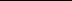 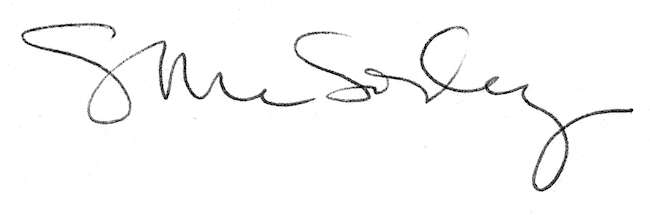 